Инструкция по онкологическому случаю в поликлиникеОткрываем ЭМК пациента и создаем новый Случай АПЛ: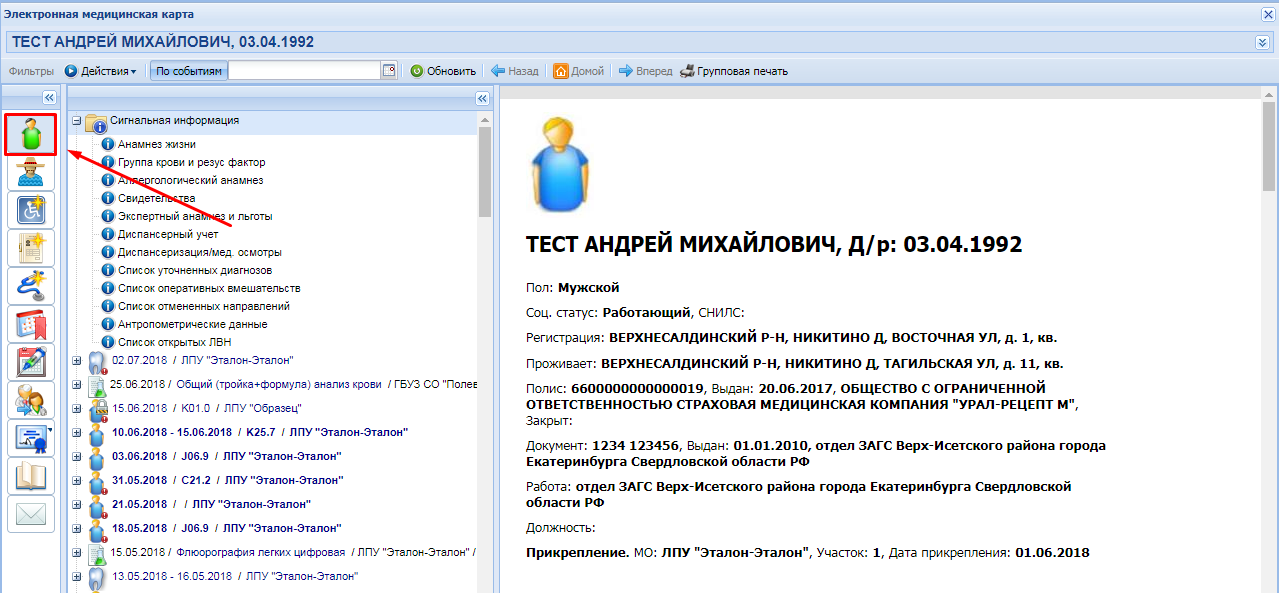 Указать обязательные поля: Вид обращения, Цель посещения, Код посещения и Характер заболевания. Указываем диагноз из диапазона C00 – С97, D70 (Онкология), чтобы в ЭМК появился раздел «Специфика (онкология)».(ДИАГНОЗ В СПЕЦИФИКЕ ПО ОНКОЛОГИИ ДОЛЖЕН СООТВЕТСТВОВАТЬ ДИАГНОЗУ В СЛУЧАЕ)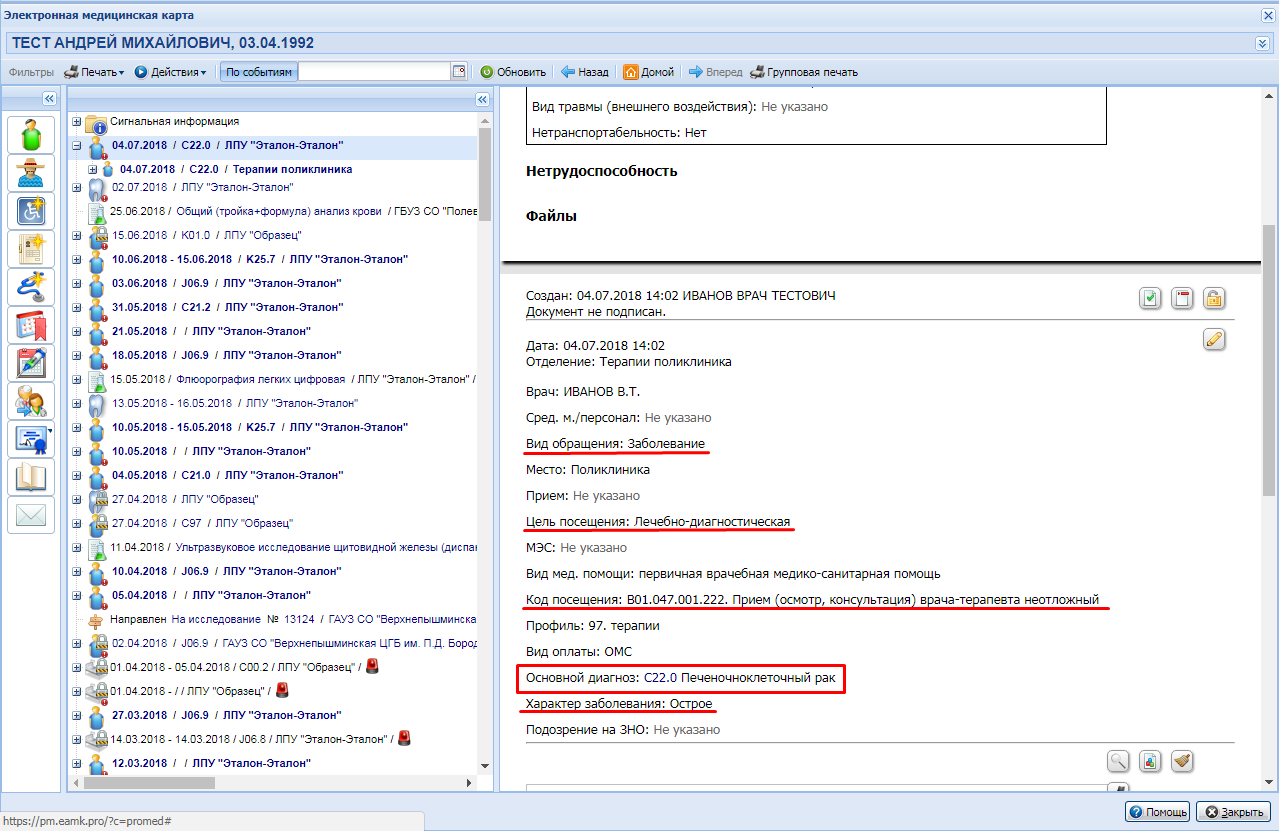 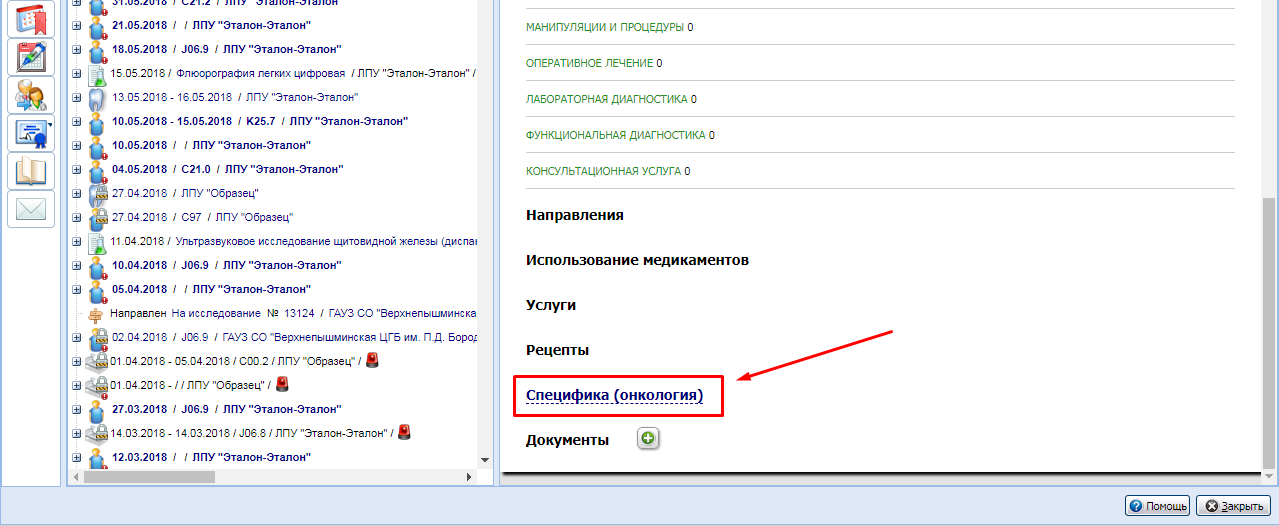 Спускаемся вниз и в конце открываем раздел «Специфика (онкология)». Заполняем данные:Дата установления диагноза ЕСЛИ ТИП ПОДТВЕРЖДЕНИЯ ДИАГНОЗА Морфологический указать:Метод подтверждения диагноза: морфологическийТип диагностического показателяДиагностический показательРезультат диагностикиСтадия опухолевого процесса TNM (отдельно параметр T, отдельно параметр N, отдельно параметр M)Стадия опухолевого процесса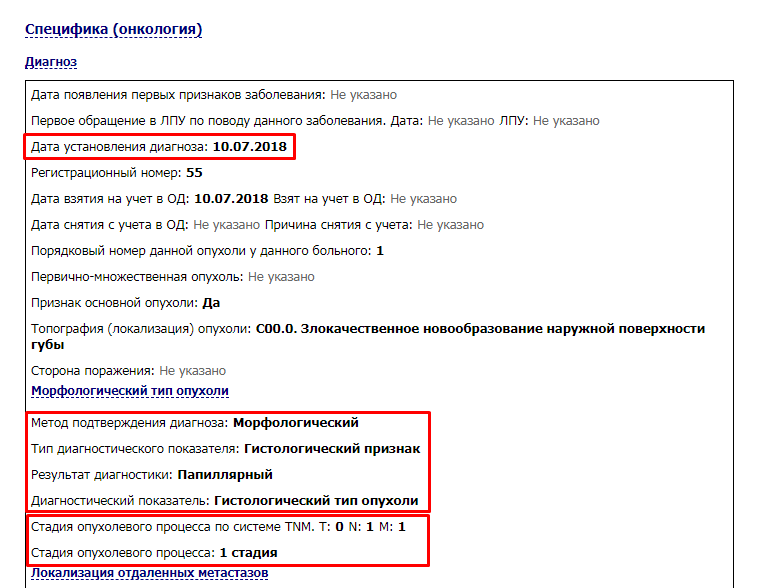 Если у пациента есть отдаленные метастазы, то раскрыть пункт Локализация отдаленных метастазов и указать ДА в нужных параметрах.(НА КАРТИНКЕ УКАЗАН ПРИМЕР)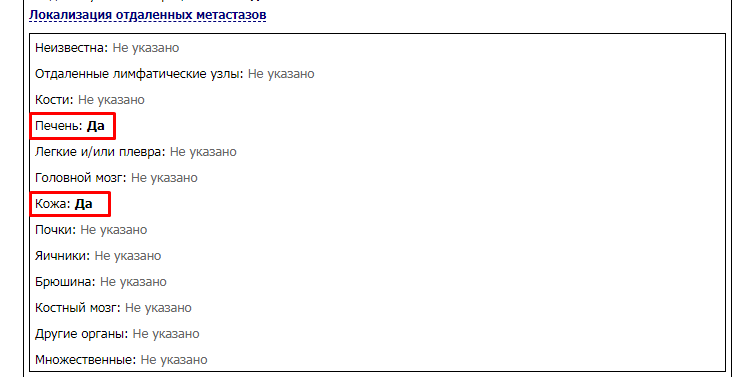 